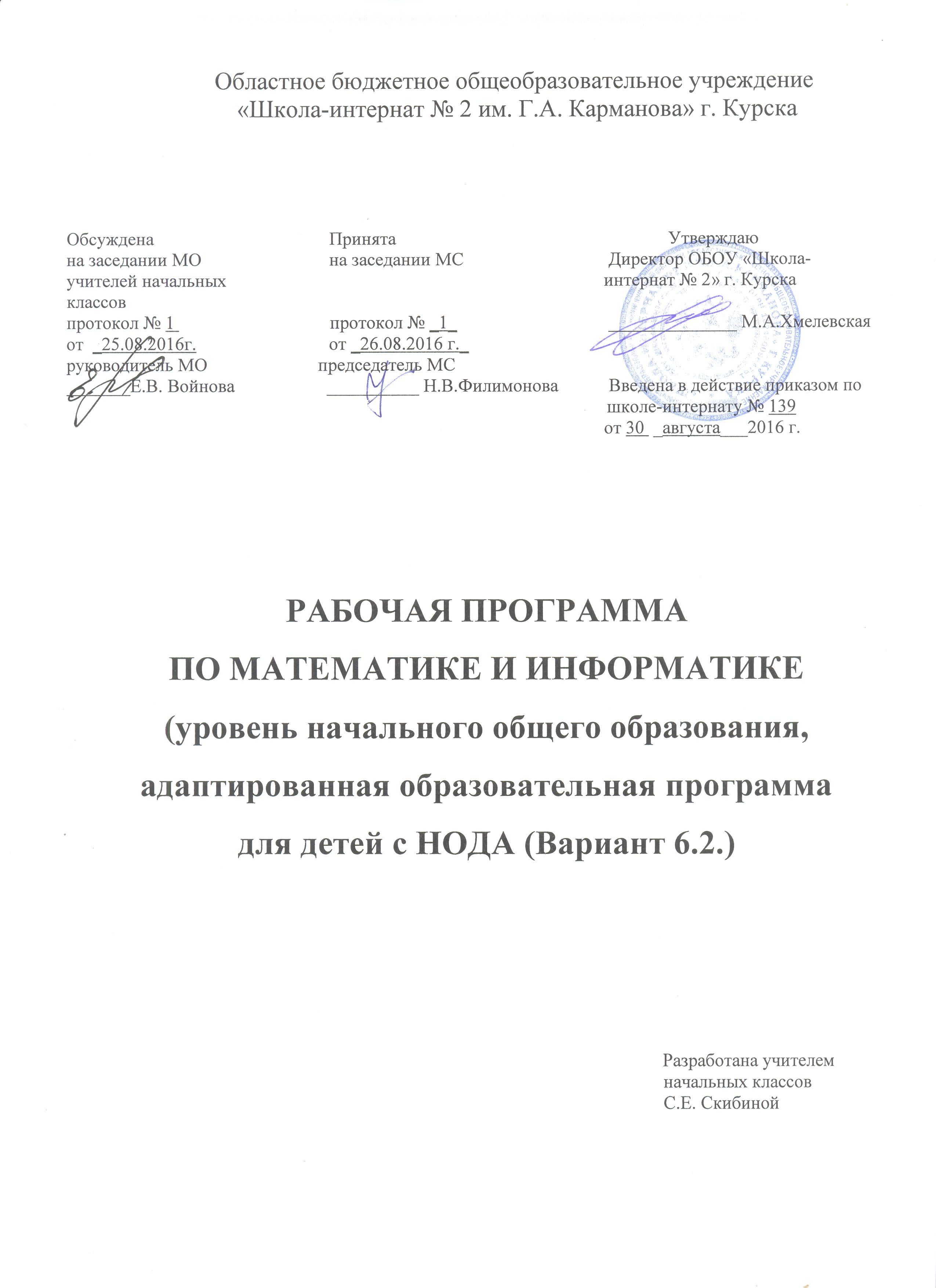 Рабочая программа по  математике и информатикеПояснительная записка         Рабочая программа учебного предмета «Математика и информатика» составлена на основе Федерального государственного образовательного стандарта начального общего образования, утвержденного приказом Министерства образования и науки Российской Федерации 06.10.2009г. № 373 с изменениями, Концепции духовно – нравственного развития и воспитания личности гражданина России, планируемых результатов начального общего образования,  основной образовательной программы начального общего образования ОБОУ «Школа-интернат № 2» г. Курска.В соответствии с учебным планом на освоение учебного предмета «Математика и информатика» отводится:Подготовительный класс – 4 часа в неделю (132 часа в год)1 класс – 4 часа в неделю (132 часа в год)2 класс – 4 часа в неделю (136 часов в год)3 класс   – 4 часа в неделю (136 часов в год)4 класс  – 4 часа в неделю (136 часов в год)Всего – 672 часов.  Сроки реализации программы: 2016-2020 гг. Программа составлена на основе примерной программы: « Школа России».Сборник рабочих программ «Школа России» 1 – 4 классы. Пособие учителей общеобразовательных учреждений/ С.В.Анащенкова, М.А.Бантова, Г.В.Бельтюкова, М.В.Бойкина, С.В.Волкова, В.Г.Горецкий и др. –  М.: Просвещение, 2011.Программа ориентирована на предметную линию учебников: Математика.1 класс.Учеб.для общеобразоват. организаций с прил. на электрон. носителе. В 2 ч. / (М.И. Моро, М.А. Бантова, Г.В. Бельтюкова и др.) – М.: Просвещение, 2015.Математика.2 класс.Учеб.для общеобразоват. организаций с прил. на электрон. носителе. В 2 ч. / (М.И. Моро, М.А. Бантова, Г.В. Бельтюкова и др.) – М.: Просвещение, 2014.Математика.3 класс.Учеб.для общеобразоват. организаций с прил. на электрон. носителе. В 2 ч. / (М.И. Моро, М.А. Бантова, Г.В. Бельтюкова и др.) – М.: Просвещение, 2015.Математика.4 класс.Учеб.для общеобразоват. организаций с прил. на электрон. носителе. В 2 ч. / (М.И. Моро, М.А. Бантова, Г.В. Бельтюкова и др.) – М.: Просвещение, 2015.Основными целями начального обучения математике являются:математическое развитие младших школьников;формирование системы начальных математических знаний;воспитание интереса к математике, к умственной деятельности.Программа определяет ряд задач, решение которых направлено на достижение основных целей начального математического образования:— формирование элементов самостоятельной интеллектуальной деятельности на основе овладения несложными математическими методами познания окружающего мира (умения устанавливать, описывать, моделировать и объяснять количественные и пространственные отношения); — развитие основ логического, знаково-символического и алгоритмического мышления; — развитие пространственного воображения;— развитие математической речи;— формирование системы начальных математических знаний и умений их применять для решения учебно-познавательных и практич. задач;— формирование умения вести поиск информации и работать с ней;— формирование первоначальных представлений о компьютерной грамотности;— развитие познавательных способностей;— воспитание стремления к расширению математических знаний;— формирование критичности мышления;— развитие умений аргументированно обосновывать и отстаивать высказанное суждение, оценивать и принимать суждения других.Решение названных задач обеспечит осознание младшими школьниками универсальности математических способов познания мира, усвоение начальных математических знаний, связей математики с окружающей действительностью и с другими школьными предметами, а также личностную заинтересованность в расширении математических знаний.Планируемые результаты освоения учебного предметаЛичностные универсальные учебные действияУ выпускника будут сформированы:внутренняя позиция школьника на уровне положительного отношения к школе, ориентации на содержательные моменты школьной действительности и принятия образца «хорошего ученика»;широкая мотивационная основа учебной деятельности, включающая социальные, учебно – познавательные и внешние мотивы;учебно – познавательный – интерес к новому учебному материалу и способам решения новой задачи;ориентация на понимание причин успеха в учебной деятельности, в том числе на самоанализ и самоконтроль результата, на анализ соответствия результатов требованиям конкретной задачи, на понимание оценок учителей, товарищей, родителей и других людей;способность к оценке своей учебной деятельности;основы гражданской идентичности, своей этнической принадлежности в форме осознания «Я» как члена семьи, представителя народа, гражданина России, чувства сопричастности и гордости за свою Родину, народ и историю, осознание ответственности человека за общее благополучие;           –   ориентация в нравственном содержании и смысле как собственных поступков, так и поступков окружающих людей;знание основных моральных норм и ориентация на их выполнение;развитие этических чувств — стыда, вины, совести как регуляторов морального поведения; понимание чувств других людей и сопереживание им;установка на здоровый образ жизни;основы экологической культуры: принятие ценности природного мира, готовность следовать в своей деятельности нормам природоохранного, нерасточительного, здоровьесберегающего поведения;чувство прекрасного и эстетические чувства на основе знакомства с мировой и отечественной художественной культурой.Регулятивные универсальные учебные действияВыпускник научится:принимать и сохранять учебную задачу;учитывать выделенные учителем ориентиры действия в новом учебном материале в сотрудничестве с учителем;планировать свои действия в соответствии с поставленной задачей и условиями её реализации, в том числе во внутреннем плане;учитывать установленные правила в планировании и контроле способа решения;осуществлять итоговый и пошаговый контроль по результату;оценивать правильность выполнения действия на уровне адекватной ретроспективной оценки соответствия результатов требованиям данной задачи;адекватно воспринимать предложения и оценку учителей, товарищей, родителей и других людей;различать способ и результат действия;вносить необходимые коррективы в действие после его завершения на основе его оценки и учёта характера сделанных ошибок, использовать предложения и оценки для создания нового, более совершенного результата, использовать запись в цифровой форме хода и результатов решения задачи, собственной звучащей речи на русском, родном и иностранном языках.Познавательные универсальные учебные действияВыпускник научится:осуществлять поиск необходимой информации для выполнения учебных заданий с использованием учебной литературы, энциклопедий, справочников (включая электронные, цифровые), в открытом информационном пространстве, в том числе контролируемом пространстве сети Интернет;осуществлять запись (фиксацию) выборочной информации об окружающем мире и о себе самом, в том числе с помощью инструментов ИКТ;использовать знаково – символические средства, в том числе модели (включая виртуальные) и схемы (включая концептуальные), для решения задач;проявлять познавательную инициативу в учебном сотрудничестве;строить сообщения в устной и письменной форме;ориентироваться на разнообразие способов решения задач;основам смыслового восприятия художественных и познавательных текстов, выделять существенную информацию из сообщений разных видов (в первую очередь текстов);осуществлять анализ объектов с выделением существенных и несущественных признаков;осуществлять синтез как составление целого из частей;проводить сравнение, сериацию и классификацию по заданным критериям;устанавливать причинно – следственные связи в изучаемом круге явлений;строить рассуждения в форме связи простых суждений об объекте, его строении, свойствах и связях;обобщать, т. е. осуществлять генерализацию и выведение общности для целого ряда или класса единичных объектов, на основе выделения сущностной связи;осуществлять подведение под понятие на основе распознавания объектов, выделения существенных признаков и их синтеза;устанавливать аналогии;владеть рядом общих приёмов решения задач.Коммуникативные универсальные учебные действияВыпускник научится:адекватно использовать коммуникативные, прежде всего речевые, средства для решения различных коммуникативных задач, строить монологическое высказывание (в том числе сопровождая его аудиовизуальной поддержкой), владеть диалогической формой коммуникации, используя в том числе средства и инструменты ИКТ и дистанционного общения;допускать возможность существования у людей различных точек зрения, в том числе не совпадающих с его собственной, и ориентироваться на позицию партнёра в общении и взаимодействии;учитывать разные мнения и стремиться к координации различных позиций в сотрудничестве;формулировать собственное мнение и позицию;договариваться и приходить к общему решению в совместной деятельности, в том числе в ситуации столкновения интересов;строить понятные для партнёра высказывания, учитывающие, что партнёр знает и видит, а что нет;задавать вопросы;контролировать действия партнёра;использовать речь для регуляции своего действия;адекватно использовать речевые средства для решения различных коммуникативных задач, строить монологическое высказывание, владеть диалогической формой речи.Чтение. Работа с текстом (метапредметные результаты)В результате изучения всех без исключения учебных предметов  при получении  начального общего образования выпускники приобретут первичные навыки работы с содержащейся в текстах информацией в процессе чтения соответствующих возрасту литературных, учебных, научно­познавательных текстов, инструкций. Выпускники научатся осознанно читать тексты с целью удовлетворения познавательного интереса, освоения и использования информации. Выпускники овладеют элементарными навыками чтения информации, представленной в наглядно-символической форме, приобретут опыт работы с текстами, содержащими рисунки, таблицы, диаграммы, схемы.У выпускников будут развиты такие читательские действия, как поиск информации, выделение нужной для решения практической или учебной задачи информации, систематизация, сопоставление, анализ и обобщение имеющихся в тексте идей и информации, их интерпретация и преобразование. Обучающиеся смогут использовать полученную из разного вида текстов информацию для установления несложных причинно-следственных связей и зависимостей, объяснения, обоснования утверждений, а также принятия решений в простых учебных и практических ситуациях.Выпускники получат возможность научиться самостоятельно организовывать поиск информации. Они приобретут первичный опыт критического отношения к получаемой информации, сопоставления ее с информацией из других источников и имеющимся жизненным опытом.Выпускники получат возможность научиться самостоятельно организовывать поиск информации. Они приобретут первичный опыт критического отношения к получаемой информации, сопоставления ее с информацией из других источников и имеющимся жизненным опытом.Формирование ИКТ­компетентности обучающихся (метапредметные результаты)В результате изучения всех без исключения предметов на уровне начального общего образования начинается формирование навыков, необходимых для жизни и работы в современном высокотехнологичном обществе. Обучающиеся приобретут опыт работы с информационными объектами, в которых объединяются текст, наглядно-графические изображения, цифровые данные, неподвижные и движущиеся изображения, звук, ссылки и базы данных и которые могут передаваться как устно, так и с помощью телекоммуникационных технологий или размещаться в Интернете.Обучающиеся познакомятся с различными средствами информационно-коммуникационных технологий (ИКТ), освоят общие безопасные и эргономичные принципы работы с ними; осознают возможности различных средств ИКТ для использования в обучении, развития собственной познавательной деятельности и общей культуры.Они приобретут первичные навыки обработки и поиска информации при помощи средств ИКТ: научатся вводить различные виды информации в компьютер: текст, звук, изображение, цифровые данные; создавать, редактировать, сохранять и передавать медиасообщения.Выпускники научатся оценивать потребность в дополнительной информации для решения учебных задач и самостоятельной познавательной деятельности; определять возможные источники ее получения; критически относиться к информации и к выбору источника информации.Они научатся планировать, проектировать и моделировать процессы в простых учебных и практических ситуациях.В результате использования средств и инструментов ИКТ и ИКТ-ресурсов для решения разнообразных учебно-познавательных и учебно-практических задач, охватывающих содержание всех изучаемых предметов, у обучающихся будут формироваться и развиваться необходимые универсальные учебные действия и специальные учебные умения, что заложит основу успешной учебной деятельности в средней и старшей школе.Планируемые результаты курса « Математика и информатика»В результате изучения курса математики и информатики обучающиеся на уровне начального общего образования:научатся использовать начальные математические знания для описания окружающих предметов, процессов, явлений, оценки количественных и пространственных отношений;овладеют основами логического и алгоритмического мышления, пространственного воображения и математической речи, приобретут необходимые вычислительные навыки;научатся применять математические знания и представления для решения учебных задач, приобретут начальный опыт применения математических знаний в повседневных ситуациях;получат представление о числе как результате счета и измерения, о десятичном принципе записи чисел; научатся выполнять устно и письменно арифметические действия с числами; находить неизвестный компонент арифметического действия; составлять числовое выражение и находить его значение; накопят опыт решения текстовых задач;познакомятся с простейшими геометрическими формами, научатся распознавать, называть и изображать геометрические фигуры, овладеют способами измерения длин и площадей;приобретут в ходе работы с таблицами и диаграммами важные для практико-ориентированной математической деятельности умения, связанные с представлением, анализом и интерпретацией данных; смогут научиться извлекать необходимые данные из таблиц и диаграмм, заполнять готовые формы, объяснять, сравнивать и обобщать информацию, делать выводы и прогнозы.Числа и величиныВыпускник научится:читать, записывать, сравнивать, упорядочивать числа от нуля до миллиона;устанавливать закономерность — правило, по которому составлена числовая последовательность, и составлять последовательность по заданному или самостоятельно выбранному правилу (увеличение/уменьшение числа на несколько единиц, увеличение/уменьшение числа в несколько раз);группировать числа по заданному или самостоятельно установленному признаку;классифицировать числа по одному или нескольким основаниям, объяснять свои действия;читать, записывать и сравнивать величины (массу, время, длину, площадь, скорость), используя основные единицы измерения величин и соотношения между ними (килограмм — грамм; час — минута, минута — секунда; километр — метр, метр — дециметр, дециметр — сантиметр, метр — сантиметр, сантиметр — миллиметр).Арифметические действияВыпускник научится:выполнять письменно действия с многозначными числами (сложение, вычитание, умножение и деление на однозначное, двузначное числа в пределах 10 000) с использованием таблиц сложения и умножения чисел, алгоритмов письменных арифметических действий (в том числе деления с остатком);выполнять устно сложение, вычитание, умножение и деление однозначных, двузначных и трёхзначных чисел в случаях, сводимых к действиям в пределах 100 (в том числе с нулём и числом 1);выделять неизвестный компонент арифметического действия и находить его значение;вычислять значение числового выражения (содержащего 2—3 арифметических действия, со скобками и без скобок).Работа с текстовыми задачамиВыпускник научится:устанавливать зависимость между величинами, представленными в задаче, планировать ход решения задачи, выбирать и объяснять выбор действий;решать арифметическим способом (в 1—2 действия) учебные задачи и задачи, связанные с повседневной жизнью;решать задачи на нахождение доли величины и величины по значению её доли (половина, треть, четверть, пятая, десятая часть);оценивать правильность хода решения и реальность ответа на вопрос задачи.Пространственные отношенияГеометрические фигурыВыпускник научится:описывать взаимное расположение предметов в пространстве и на плоскости;распознавать, называть, изображать геометрические фигуры (точка, отрезок, ломаная, прямой угол, многоугольник, треугольник, прямоугольник, квадрат, окружность, круг);выполнять построение геометрических фигур с заданными измерениями (отрезок, квадрат, прямоугольник) с помощью линейки, угольника;использовать свойства прямоугольника и квадрата для решения задач;распознавать и называть геометрические тела (куб, шар);соотносить реальные объекты с моделями геометрических фигур.Геометрические величиныВыпускник научится:измерять длину отрезка;вычислять периметр треугольника, прямоугольника и квадрата, площадь прямоугольника и квадрата;оценивать размеры геометрических объектов, расстояния приближённо (на глаз).Работа с информациейВыпускник научится:читать несложные готовые таблицы;заполнять несложные готовые таблицы;читать несложные готовые столбчатые диаграммы.При получении  начального общего образования этот учебный предмет является основой развития у обучающихся познавательных универсальных действий, в первую очередь логических и алгоритмических.В процессе знакомства с математическими отношениями, зависимостями у школьников формируются учебные действия планирования последовательности шагов при решении задач; различения способа и результата действия; выбора способа достижения поставленной цели; использования знаково­символических средств для моделирования математической ситуации, представления информации; сравнения и классификации (например, предметов, чисел, геометрических фигур) по существенному основанию. Особое значение имеет математика для формирования общего приёма решения задач как универсального учебного действия.Формирование моделирования как универсального учебного действия осуществляется в рамках практически всех учебных предметов на этом уровне образования. В процессе обучения обучающийся осваивает систему социально принятых знаков и символов, существующих в современной культуре и необходимых как для его обучения, так и для социализации.Содержание учебного предмета «Математика и информатика»Числа и величиныСчёт предметов. Чтение и запись чисел от нуля до миллиона. Классы и разряды. Представление многозначных чисел в виде суммы разрядных слагаемых. Сравнение и упорядочение чисел, знаки сравнения.Измерение величин; сравнение и упорядочение величин. Единицы массы (грамм, килограмм, центнер, тонна), вместимости (литр), времени (секунда, минута, час). Соотношения между единицами измерения однородных величин. Сравнение и упорядочение однородных величин. Доля величины (половина, треть, четверть, десятая, сотая, тысячная).Арифметические действияСложение, вычитание, умножение и деление. Названия компонентов арифметических действий, знаки действий. Таблица сложения. Таблица умножения. Связь между сложением, вычитанием, умножением и делением. Нахождение неизвестного компонента арифметического действия. Деление с остатком.Числовое выражение. Установление порядка выполнения действий в числовых выражениях со скобками и без скобок. Нахождение значения числового выражения. Использование свойств арифметических действий в вычислениях (перестановка и группировка слагаемых в сумме, множителей в произведении; умножение суммы и разности на число).Алгоритмы письменного сложения, вычитания, умножения и деления многозначных чисел. Способы проверки правильности вычислений (алгоритм, обратное действие, оценка достоверности, прикидки результата, вычисление на калькуляторе).Работа с текстовыми задачамиРешение текстовых задач арифметическим способом. Задачи, содержащие отношения «больше (меньше) на…», «больше (меньше) в…». Зависимости между величинами, характеризующими процессы движения, работы, купли-продажи и др. Скорость, время, путь; объём работы, время, производительность труда; количество товара, его цена и стоимость и др. Планирование хода решения задачи. Представление текста задачи (схема, таблица, диаграмма и другие модели).Задачи на нахождение доли целого и целого по его доле.Пространственные отношения. Геометрические фигурыВзаимное расположение предметов в пространстве и на плоскости (выше—ниже, слева—справа, сверху—снизу, ближе—дальше, между и пр.). Распознавание и изображение геометрических фигур: точка, линия (кривая, прямая), отрезок, ломаная, угол, многоугольник, треугольник, прямоугольник, квадрат, окружность, круг. Использование чертёжных инструментов для выполнения построений. Геометрические формы в окружающем мире. Распознавание и называние: куб, шар, параллелепипед, пирамида, цилиндр, конус.Геометрические величиныГеометрические величины и их измерение. Измерение длины отрезка. Единицы длины (мм, см, дм, м, км). Периметр. Вычисление периметра многоугольника.Площадь геометрической фигуры. Единицы площади (см2, дм2, м2). Точное и приближённое измерение площади геометрической фигуры. Вычисление площади прямоугольника.Работа с информациейСбор и представление информации, связанной со счётом (пересчётом), измерением величин; фиксирование, анализ полученной информации.Построение простейших выражений с помощью логических связок и слов («и»; «не»; «если… то…»; «верно/неверно, что…»; «каждый»; «все»; «некоторые»); истинность утверждений.Составление конечной последовательности (цепочки) предметов, чисел, геометрических фигур и др. по правилу. Составление, запись и выполнение простого алгоритма, плана поиска информации.Чтение и заполнение таблицы. Интерпретация данных таблицы. Чтение столбчатой диаграммы. Создание простейшей информационной модели (схема, таблица, цепочка).Тематическое планирование            (с указанием количества часов, отводимых на освоение каждой темы)Подготовительный классПространственные и временные представления - 11 часов.Числа от 1 до 10. Число 0. Нумерация - 55 часов.Числа от 1 до 10. Сложение и вычитание - 66 часов.1 класс                                                       2 класс                                               3 класс4 классОценочные средства на каждый год обучения(варианты заданий для промежуточной аттестации)Подготовительный классИтоговая контрольная работа по математике1. Реши задачу.
Коля знает 5 загадок, а Саша - на 3 загадки больше. Сколько загадок знает Саша?
2. Запиши числа в порядке возрастания.
5, 7, 4, 9, 3
3. Вычисли.
3+5=      8-6= 
7+0=      7-6= 
4. Вставь пропущенные числа, чтобы записи были правильные.
8=6+ _          9- =5
_+4=9          _ -5=1
5. Сравни и поставь знаки >, < или =.
8-1   8+1
10-2    10
7+2    91 классИтоговая контрольная работапо теме: «Числа от 1 до 20.  Сложение и вычитание».Целевые установки: учить определять и сохранять в памяти познавательную учебную задачу урока, осуществлять её решение под руководством учителя;проверить умение выполнять письменные приёмы сложения и вычитания в пределах 20; проверить умение находить значение числовых выражений;проверить умение анализировать и решать текстовые задачи; проверить умение чертить отрезок заданной длины;проверить умение решать задачи повышенного уровня сложности, основанные на умении логически рассуждать;учить оценивать результаты своей деятельности, осуществлять самоконтроль и самооценку;формировать мотивационные основы учебной деятельности.                                  Задания базового уровняЗапиши числа, которые пропущены в этом ряду:      6, 7, 8,   ,   ,   , 12, 13,     ,     , 16.Выполните вычисления:1 + 8 =       3 + 5 =       10 – 6 =7 – 2 =       4 + 0 =        18 – 10 =6  – 0 =      0 + 9 =        12 – 4 =3. Решите  задачу    В журнале «Колобок» Вера прочитала 8 загадок. Она уже отгадала 5 загадок. Сколько загадок осталось отгадать Вере?4. Решите  задачу    В первом аквариуме 4 рыбки, а во втором – на 2 рыбки больше. Сколько рыбок в двух аквариумах?5. Измерь отрезок и запиши его длину              ________________________6.* Подумай и реши:    Саша и Гоша познакомились 3 года назад. Сколько лет тогда было Саше, если через 2 года ему будет 10 лет?2 классИтоговая контрольная работапо теме: «Числа от 1 до 100.Сложение и вычитание.Умножение и деление»Целевые установки: учить определять и сохранять в памяти познавательную учебную задачу урока, осуществлять её решение под руководством учителя;проверить умение выполнять письменные приёмы сложения и вычитания в пределах 100; проверить умение находить значение числовых выражений;проверить умение анализировать и решать текстовые задачи; проверить умение чертить ломаную линию заданной длины из разного количества звеньев; проверить умение решать задачи повышенного уровня сложности, основанные на умении логически рассуждать;учить оценивать результаты своей деятельности, осуществлять самоконтроль и самооценку;формировать мотивационные основы учебной деятельности.Задания базового уровняВыполните вычисления  +38              +46           _ 98             _90           _63    57                 24              53               36             282.Решите  задачу  У воспитателя было 40 альбомов. Первому классу он выдал 6 альбомов,   а второму-12 альбомов.Сколько альбомов осталось у воспитателя?3. Решите уравненияХ + 18=48                     34 - Х=144. Найдите значение числовых  выражений:8 + (15 – 9)=               18 – (10 – 8)=2  ∙  3 +14 =                  10 : 2 + 4 ∙ 2 =5. Начертите ломаную линию, длины звеньев которой равны 4 см, 5 см и 3 см. Найдите её длину.6.* Подумай и реши:Маша купила 2 одинаковых воздушных шарика.  Продавцу она подала 10рублей и получила сдачи 6 рублей. Сколько стоил 1 шарик?3 класс                                         Задания базового уровняРешите задачу:Продавец цветов сделал большой букет из 9 роз и несколько маленьких букетов, по 3 розы в каждом букете. Сколько маленьких букетов сделал продавец, если всего у него было 30 роз?	Сравните выражения, поставьте знак «>», «<» или «=»:7•8...6•9	4•6... 9-3	72: 72 ...72•136: 9...42: 7	27:3. ..56: 8Выполните вычисления:70:14•13	92: (46:2) •2	170 + 320-20054: (90: 5)	(610 +20): 7: 90      480:6 + 7804. Запишите следующие числа в порядке возрастания: 513, 310, 315, 531, 301, 503, 351, 350, 530, 305.Геометрическая задача:Ширина прямоугольника 7 см, а длина в 2 раза больше ширины. Вычислите периметр этого прямоугольника и площадь. Решите задачу:Доктор прописал семерым гномам принимать каждому по 3 таблетки в день в течение недели и дал им 9 упаковок лекарства по 20 таблеток в каждой. Хватит ли гномам пилюль?4 класс                                         Задания базового уровня1.Реши задачу  На базе было 700 тонн  пшеницы. За зиму с одной базы отправили 124 тонны   зерна, а со второй базы  на 203 тонны больше. Сколько  тонн зерна осталось на базе?2.Реши задачу Из двух городов, расстояние между которыми 700 км, вышли одновременно навстречу друг другу два поезда. Скорость одного поезда 45 км/ч. Определи скорость другого поезда,  если они встретились через 5 часов?    3. Найди значение выражения   800010 – 11520 : 288 + 1879 * 79 4. Реши  уравнение 540 :X = 380 : 19 5.    Длина прямоугольника равна 2 дм, а ширина на 3 см  больше. Найдите его площадь и периметр.6.  Сравни  3 т    …  300 ц 2 сут  …  100 ч4 м2  …  40 дм2 ИТОГОВАЯ ТЕСТОВАЯ РАБОТА ПО МАТЕМАТИКЕ1. Вычисли значение выражения   (41-36) × (72 : 8) =_______2. Миша поймал 9 окуней, а ершей в 2 раза больше. Сколько ершей поймал Миша?   Ответ:_____ ершей.3. Коля поймал 12 ершей, а окуней на 4 меньше. Сколько всего рыб поймал Коля?    Ответ: ___ рыб4. Вычисли: 37 × 2 =___		84 : 6 =____5. Впиши в «окошко» цифру, чтобы запись была верной:     284 < 2__46. Вычисли:   _ 5 6 2      3 8 77. Сколько сдачи получила мама с 500 рублей, если она купила  3 пакета молока по 10 рублей каждый? Ответ: ___ рублей.8. Сторона квадрата 5 см. Чему равен периметр квадрата?Подчеркни правильный ответ:	25 см                      15 см                  20 см                  10 см9. Какие две фигуры имеют равную площадь?                    1                            2                         3                     4         Подчеркни правильный ответ:   1 и 2                        1 и 3                  1 и 4                     3 и 410. Маша решила измерить длину верёвки с помощью линейки длиной 40 см. Она приложила  линейку 6 раз, после чего осталось ещё 4 см верёвки. Чему равна длина всей верёвки?Подчеркни правильный ответ:         236см                     246см              264см                  244см11. Альбом и 4 одинаковые ручки стоят 84 рубля. Какова цена  одной ручки, если цена альбома 36 рублей?Выбери правильное решение и напиши пояснения:1) 84-36 = 48 (руб.)- _______________________________________________2) 36 : 4 =9 (руб.) - ________________________________________________1) 84 : 4 = 21 (руб.) - _______________________________________________1) 84-36 = 48 (руб.) - _______________________________________________2) 48 : 4 = 12 (руб.) - _______________________________________________1) 84+36 = 120 (руб.) - _____________________________________________2) 120 : 4 = 30 (руб.) - ______________________________________________12. Найди площадь закрашенной фигуры. Используй мерку Ответ: ____ мерок13. В вазе лежат 36 конфет. Сколько конфет нужно добавить, чтобы 5 мальчиков разделили их поровну между собой?	Ответ: ____ конфеты.14. В каком порядке нужно выполнять действия? 	48 – 12 : 3 + 6Подчеркни правильный ответ:   а) вычитание, деление, сложениеб) вычитание, сложение, делениев) деление, сложение, вычитаниег) деление, вычитание, сложение15. Впиши цифры, чтобы запись была верной.      	3.…8						       	        + ….6.…								5  8  216. В библиотеку привезли 9 пачек книг по 8 штук в каждой. На одну полку поставили 16 книг, а остальные книги решили поставить поровну на семь других полок. Сколько книг  поставят на каждую из семи полок? Ответ: ____ книг.17. В четыре мешка разложили поровну 28кг муки, в пять мешков разложили поровну 30кг сахара. Определи, что тяжелее – мешок муки или мешок сахара. Запиши своё решение.Ответ: тяжелее мешок ______________________18. Из 12 спичек длиной 3 см Света сложила сначала фигуру А, а потом фигуру В. Сравни       периметры фигур А и В.                             А                                  ВПодчеркни правильный ответ: 	а) фигура А имеет больший периметрб) обе фигуры имеют одинаковый периметрв) фигура В имеет больший периметр      Объясни свой ответ.19. Выбери в таблице столбик, в котором числа соответствуют тексту: «Дети за три дня      посадили 54 дерева. В третий день они посадили деревьев в 2 раза больше, чем в      первый, и на 9 деревьев меньше,чем во второй день».       Объясни свой ответ.№п/п      Тематическое планированиеКол.часФорма проверки знаний1Подготовка к изучению чисел, пространственные и временные представления8  часов2Числа от 1 до 10. Число 0. Нумерация(Проект «Математика вокруг нас»)28  часов3Числа от 1 до 10. Сложение и вычитание.56  часов     п/р        (тест)4Числа от 1 до 20. Нумерация12  часов5Числа от 1 до 20. Сложение и вычитание.(Проект «Математика вокруг нас»)22  часа     п/р        (тест)6 Итоговое повторение.Проверка знаний    6 часов      к/рИтого  132ч.№п/п      Тематическое планированиеКол.часФормапроверки знаний1Числа от 1 до 100.Нумерация.16часов     п/р        (тест)2Числа от 1 до100. Сложение и вычитание. (Проект «Математика вокруг нас. Узоры на посуде»)20часов      к/р3Числа от 1 до100. Внетабличное сложение и вычитание.28часов      к/р4Числа от 1 до100. Сложение и вычитание. Письменные приёмы вычислений. ( Проект «Оригами»)22часа5Числа от 1 до100. Умножение и деление  39часов     п/р        (тест),к.р6 Итоговое повторение.Проверка знаний11 часов      к/рИтого   136  ч.№п/п      Тематическое планированиеКол.часФормапроверки знаний1Числа от 1 до100. Сложение и вычитание (продолжение). Повторение изученного8  часоввходная         к/р2Табличное умножение и деление(продолжение).Проект « Математические сказки»56  часов   2   к/р3Числа от 1 до100. Внетабличное умножение и деление.Проект «Задачи – расчёты»    27   часов     п/р        (тест)4Числа от 1 до1000. Нумерация13  часов     п/р        (тест)5Числа от 1 до1000. Сложение и вычитание10  часов     п/р        (тест)6 Числа от 1 до1000. Умножение и деление12  часов7Итоговое повторение.Проверка знаний10  часов      к/рИтого  136 ч.№п/п      Тематическое планированиеКол.часФормапроверки знанийЧисла от 1 до1000. Повторение13  часоввходная         к/рЧисла, которые больше 1000. Нумерация.Проект « Математика вокруг нас»11  часов     п/р        (тест)Числа, которые больше 1000. Величины18  часов     к/рЧисла, которые больше 1000. Сложение и вычитание11  часов     п/р        (тест)Числа, которые больше 1000. Умножение и деление. Проект « Математика вокруг нас»71  час   2  п/р        (тест),         к/рИтоговое повторение.Контроль и учёт знаний12  часов      к/рИтого 136 ч.ДеньКоличество деревьевКоличество деревьевКоличество деревьевКоличество деревьевПервый108129Второй29221827Третий20242418